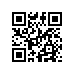 О внесении изменений в приказ от 15.02.2019 № 6.18.1-01/1502-09В связи с технической ошибкой ПРИКАЗЫВАЮ:Внести в приказ от 15.02.2019 № 6.18.1-01/1502-09 «О составе государственной экзаменационной комиссии по проведению государственной итоговой аттестации студентов образовательной программы «Логистика и управление цепями поставок» факультета бизнеса и менеджмента и секретарях государственной экзаменационной комиссии» следующие изменения:пункт 2 в части «Члены Президиума ГЭК» дополнить словами:«Прокофьева Т.А.  ОАО "Института исследования товародвижения и                                          конъюнктуры оптового рынка (институт ИТКОР)", ведущий научный сотрудник,Дунаев О.Н.               	Председатель Комиссии по логистике Российского союза промышленников и предпринимателей (РСПП), председатель подкомитета по логистике Торгово-промышленной палаты РФ,Зубаков Г.В.     НП Инновационный логистический центр, директор; Ассоциация авиационной и авиатранспортной деятельности, президент»1.2. в пункте 3.1 слова «Председатель локальной ГЭК №1 – Дыбская В.В., д.э.н., профессор, руководитель школы логистики» заменить словами    «Председатель локальной ГЭК №1 – Дунаев О.Н., Председатель Комиссии по            логистике Российского союза промышленников и предпринимателей (РСПП), председатель подкомитета по логистике Торгово-промышленной палаты РФ»;1.3. пункт 3.1 в части «Члены локальной ГЭК №1» дополнить словами «Дыбская В.В. д.э.н.,  профессор, руководитель школы логистики»;1.4. в пункте 3.2 слова «Председатель локальной ГЭК №2 – Сергеев В.И., д.э.н., профессор, президент Национальной логистической ассоциации России» заменить словами «Председатель локальной ГЭК №2 – Зубаков Г.В., НП Инновационный логистический центр, директор; Ассоциация авиационной и авиатранспортной деятельности, президент»; 1.5. в пункте 3.2.в части «Члены локальной ГЭК №2» слова «Герами В.Д.        д.т.н., профессор, член координационного совета Министерства транспорта РФ, Гусев Д.А., к.э.н., доцент кафедры логистики» заменить словами «Клепиков В.П. д.т.н., профессор, начальник отдела ЦФТО ОАО «РЖД», Шидловский И.Г.   к.э.н., старший преподаватель кафедры управления логистической инфраструктурой»;1.6. в пункте 3.3 слова «Председатель локальной ГЭК №3 – Фель А.В., к.э.н., доцент, заместитель руководителя школы логистики по учебной работе» заменить словами «Председатель локальной ГЭК №3 – Прокофьева Т.А., ОАО "Института исследования товародвижения и конъюнктуры оптового рынка (институт ИТКОР)", ведущий научный сотрудник»; 1.7. пункт 3.3 в части «Члены локальной ГЭК №3» дополнить словами «Фель А.В., к.э.н., доцент, заместитель руководителя школы по учебной работе»;1.8.  в пункте 3.3. слова «Члены локальной ГЭК №3 слова «Клепиков В.П. 	д.т.н., профессор, начальник отдела ЦФТО ОАО «РЖД» заменить словами «Герами В.Д. д.т.н., профессор, член координационного совета Министерства транспорта РФ (15.05.2019,16.05.2019), Колик А.В., к.э.н., профессор кафедры управления логистической инфраструктурой (14.05.2019)»1.9. в пункте 4.1 слова «Председатель локальной ГЭК №4 – Дыбская В.В. д.э.н.,  профессор, руководитель школы логистики» заменить словами «Председатель локальной ГЭК №4 – Проценко О.Д., д.э.н., профессор, директор института менеджмента и маркетинга Российской академии народного хозяйства и государственной службы при Президенте Российской Федерации»;1.10. пункт 4.1 в части «Члены локальной ГЭК №4» дополнить словами «Дыбская В.В.,д.э.н.,  профессор, руководитель школы логистики»;       1.11. в пункте 4.2 слова «Председатель локальной ГЭК №5 – Сергеев В.И., д.э.н., профессор, президент Национальной логистической ассоциации России» заменить словами «Председатель локальной ГЭК №5 – Зубаков Г.В., НП Инновационный логистический центр, директор; Ассоциация авиационной и авиатранспортной деятельности, президент»;1.12. в пункте 4.2 в части «Члены локальной ГЭК №5» слова «Герами В.Д. д.т.н., профессор, член координационного совета Министерства транспорта РФ, Гусев Д.А., к.э.н., доцент кафедры логистики» заменить словами «Клепиков В.П. д.т.н., профессор, начальник отдела ЦФТО ОАО «РЖД», Шидловский И.Г.к.э.н., старший преподаватель кафедры управления логистической инфраструктурой»;1.13. в пункте 4.3 слова «Председатель локальной ГЭК №6 – Фель А.В., к.э.н., доцент, заместитель руководителя школы логистики по учебной работе» заменить словами «Председатель локальной ГЭК №6 – Прокофьева Т.А., ОАО "Института исследования товародвижения и конъюнктуры оптового рынка (институт ИТКОР)", ведущий научный сотрудник»;1.14. пункт 4.3 в части «Члены локальной ГЭК №6» дополнить словами «Фель А.В., к.э.н., доцент, заместитель руководителя школы по учебной работе»;1.15. в пункте 4.3 в части «Члены локальной ГЭК №6» слова «Клепиков В.П. д.т.н., профессор, начальник отдела ЦФТО ОАО «РЖД» заменить словами «Герами В.Д. д.т.н., профессор, член координационного совета Министерства транспорта РФ».Проректор								                            С.Ю. Рощин